Authorization Letter to Get DocumentsName of the Sender AddressContact Details DateTo,Whom it may concern (Name)Address Subject-Respected Sir/Ma’am,I, ------------------------------, in my complete knowledge authorize Mr/Ms -------------------------------- to visit your office on ---------------, located at	toget my documents on my behalf as I will not be present in the town. Below are the listed documents to be collected:Document 1 (For ex: Birth certificate) Document 2 (For ex: Certificate of Domicile)This letter is the formal way of giving out the information that I permit Mr/Ms ---------- to come, sign and collect the documents on my behalf and he/she has the complete permission of collecting the copy of documents from your above-stated office.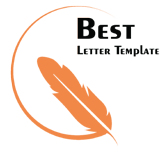 Yours Sincerely, (Signature) Your Name